FORMULAIRE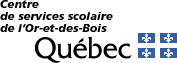 DEMANDE DE SUPPLÉANCESURVEILLANCE D’ÉLÈVESSERVICE DE GARDE* Faire parvenir le formulaire dûment complété à l’adresse courriel suivante ou par la poste:emploi@cssob.gouv.qc.caCentre de services scolaire de l’Or-et-des-Bois 799, boulevard ForestVal-d’Or (Qc) J9P 2L4Renseignements personnelsRenseignements personnelsRenseignements personnelsRenseignements personnelsRenseignements personnelsRenseignements personnelsPrénom :Prénom :Prénom :Prénom :Nom :Nom :Adresse :Adresse :Adresse :Adresse :Adresse :Adresse :Téléphone :Téléphone :Téléphone :Téléphone :Sexe :  Féminin	 MasculinAutreCourriel :Courriel :Courriel :Courriel :Courriel :Courriel :Langue (parlée & écrite) :FrançaisAnglaisEspagnol	 	Espagnol	 	ScolaritéScolaritéScolaritéScolaritéQualificationComplétéeEn cours (étudiant)Date prévue d’obtentionSecondaire :Professionnel :Collégial :Universitaire :Brevet d’enseignement :Permis d’enseignement :Autorisation d’enseignement provisoire :Autorisation d’enseignement permanente :Certificat en accompagnement à l’enseignement primaire :Aucune qualification Aucune qualification Aucune qualification Aucune qualification Renseignements professionnelsRenseignements professionnelsRenseignements professionnelsRenseignements professionnelsÊtes-vous présentement à l’emploi du CSSOB?OuiNonSi oui, # matricule :Êtes-vous une personne retraitée de l’enseignement?OuiNonAvez-vous de l’expérience à titre de suppléant?OuiNonAvez-vous de l’expérience à titre de surveillant d’élèves?OuiNonAvez-vous de l’expérience en service de garde?OuiNonExpériences de travail récentes (ne pas remplir si curriculum vitae annexé à ce formulaire)Expériences de travail récentes (ne pas remplir si curriculum vitae annexé à ce formulaire)Expériences de travail récentes (ne pas remplir si curriculum vitae annexé à ce formulaire)Employeur :Emploi :Durée :Employeur :Emploi :Durée :Employeur :Emploi :Durée :Employeur :Emploi :Durée :Secteur PRÉSCOLAIRE / PRIMAIRESecteur PRÉSCOLAIRE / PRIMAIRESecteur PRÉSCOLAIRE / PRIMAIREVal-d’Or urbain :Val-d’Or urbain :Val-d’Or urbain :001 – École Saint-Sauveur011 – École Saint-Joseph002 – École alternative Papillon-d’Or012 – École Sainte-Lucie006 – École Notre-Dame-de-Fatima013 – École Sainte-MarieSullivan :Vassan :008 – École Intégrée d’Or-et-de-Champs Édifice Notre-Dame-du-Rosaire009 – École Intégrée d’Or-et-de-Champs Édifice Notre-Dame-de-l’AssomptionVal-Senneville :Senneterre :014 – École Saint-Isidore004 – Pavillon Saint-Paul014 – École Saint-Isidore007 – École Chanoine-DelisleDubuisson :Malartic :016 – École Saint-Philippe015 – École Des ExplorateursRivière-Héva :Cadillac :003 – École Charles-René-Lalande005 – École Louis-QuerbesSecteur SECONDAIRESecteur SECONDAIRESecteur SECONDAIREVal-d’Or urbain :Senneterre :022 – École Le Transit023 – École La Concorde025 – Polyvalente Le CarrefourMalartic :025 – Polyvalente Le Carrefour024 – École Le TremplinSecteur FORMATION PROFESSIONNELLEVal-d’Or urbain :040 – Centre de formation professionnelle Val-d’OrSecteur FORMATION GÉNÉRALE DES ADULTESSecteur FORMATION GÉNÉRALE DES ADULTESSecteur FORMATION GÉNÉRALE DES ADULTESVal-d’Or urbain :Senneterre :031 – Centre l’Horizon033 – Centre La ConcordeMalartic :Malartic :Malartic :032 – Centre le Trait-d’Union032 – Centre le Trait-d’Union032 – Centre le Trait-d’UnionMatière(s) dans laquelle vous êtes apte à faire de la suppléanceMatière(s) dans laquelle vous êtes apte à faire de la suppléanceMatière(s) dans laquelle vous êtes apte à faire de la suppléanceMatière(s) dans laquelle vous êtes apte à faire de la suppléanceFrançaisAnglaisEspagnolArtsMathématiquesSciencesÉducation physiqueMusiqueDisponibilitéDisponibilitéLundiPrécision :MardiPrécision :MercrediPrécision :JeudiPrécision :VendrediPrécision :SignatureJe déclare que les renseignements fournis dans ce formulaire et en annexe, s’il y a lieu, sont exactes et complets. Je conviens que toute déclaration fausse ou trompeuse pourrait entraîner le rejet de ma demande.Date : 	